Aanvraag Social Media Factorium Cultuurmakers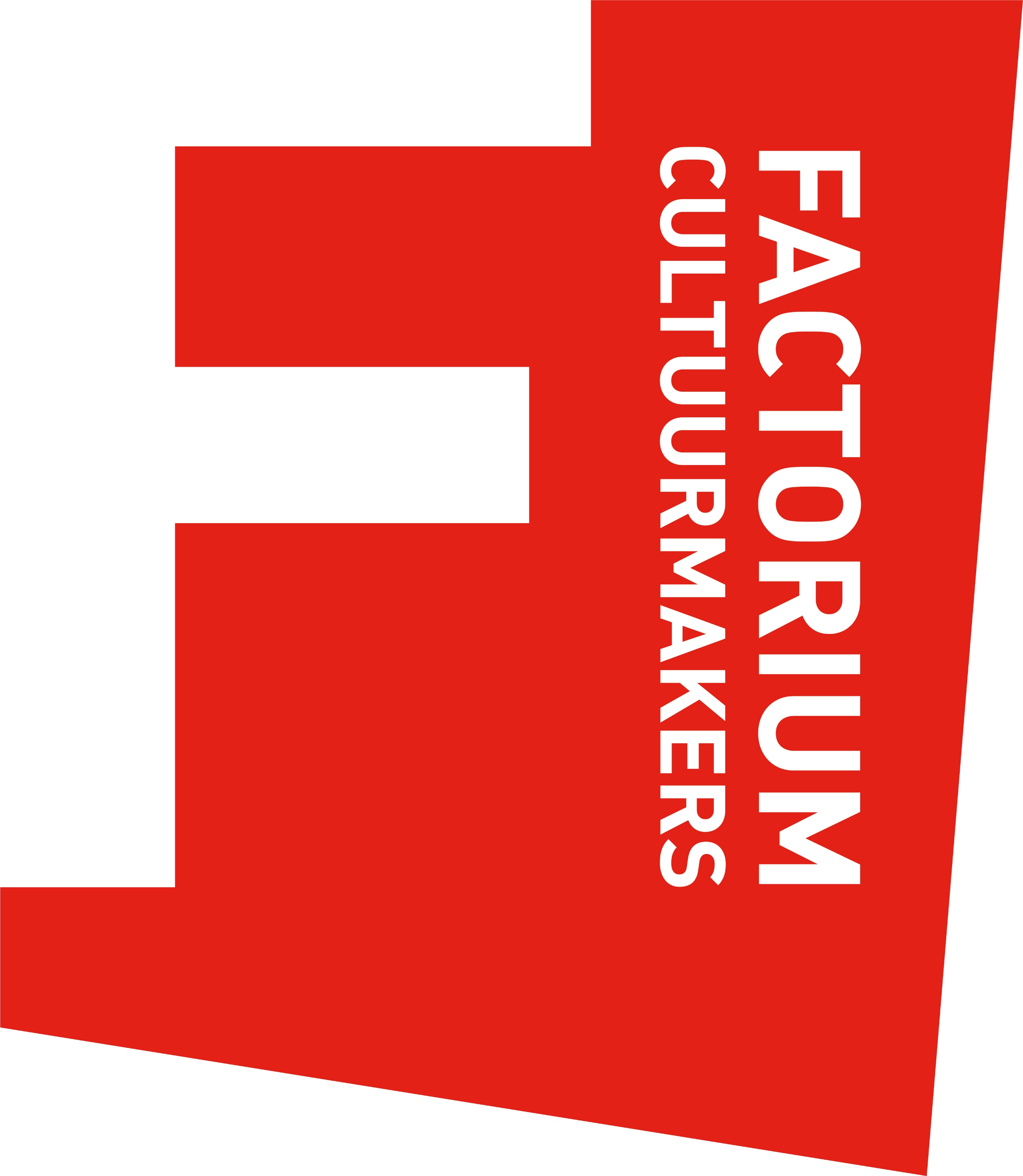 1. Facebook / Instagram (streep e.v.t door wat niet van toepassing is) 2. Korte redactieklare tekst: 3. Bijlage APART in .JPEG of .JPG of .MP4 bestand 4. E.v.t account tags: @...... @......